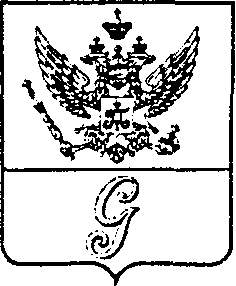 СОВЕТ  ДЕПУТАТОВ  МУНИЦИПАЛЬНОГО  ОБРАЗОВАНИЯ  «ГОРОД  ГАТЧИНА»ГАТЧИНСКОГО  МУНИЦИПАЛЬНОГО  РАЙОНАТРЕТЬЕГО  СОЗЫВАРЕШЕНИЕот  24 мая 2017 года                                                                                     № 32О внесении изменений в решение совета депутатов муниципального образования «Город Гатчина» Гатчинского муниципального района от 25.11.2015 №57 «Об установлении на территории муниципального образования «Город Гатчина» Гатчинского муниципального района налога на имущество физических лиц» (в редакции от 30.03.2016 №16)          Рассмотрев Протест Гатчинской городской прокуратуры от 21.04.2017 №7-82-2017 на решение совета депутатов МО «Город Гатчина» № 57 от 25.11.2015, руководствуясь ст. 403 Налогового кодекса Российской Федерации, Федеральным законом от 30.11.2016 N 401-ФЗ "О внесении изменений в части первую и вторую Налогового кодекса Российской Федерации и отдельные законодательные акты Российской Федерации", ст. 48 Федерального закона от 06.10.2003 N 131-ФЗ «Об общих принципах организации местного самоуправления в Российской Федерации», областным законом Ленинградской области от 29.10.2015 № 102-оз "О единой дате начала применения на территории Ленинградской области порядка определения налоговой базы по налогу на имущество физических лиц исходя из кадастровой стоимости объектов налогообложения", Уставом МО «Город Гатчина», совет депутатов МО «Город Гатчина» РЕШИЛ:Внести изменение в пункт 4 решения совета депутатов муниципального образования «Город Гатчина» Гатчинского муниципального района от 25.11.2015 № 57 «Об установлении на территории муниципального образования «Город Гатчина» Гатчинского муниципального района налога на имущество физических лиц» (в редакции от 30.03.2016 № 16) изложив его в следующей редакции: «п. 4. Налоговая база определяется в отношении каждого объекта налогообложения как его кадастровая стоимость, указанная в Едином государственном реестре недвижимости по состоянию на 1 января года, являющегося налоговым периодом, с учетом особенностей, предусмотренных статьей 403 Налогового кодекса Российской Федерации». 2. Настоящее решение вступает в силу по истечении одного месяца со дня официального опубликования в газете «Гатчинская правда».3.Настоящее решение направить в Гатчинскую городскую прокуратуру.Глава МО Город Гатчина -  председатель совета депутатовМО «Город Гатчина»						В.А. Филоненко